ПРЕДШКОЛСКА УСТАНОВА „ДЕЧЈА РАДОСТ“ БАБУШНИЦАул. 7 Бригаде  бр. 18, 18330 Бабушница, тел: 010/385-202, e-mail: pubabusnica@mts.rs www.pudecjaradost.rs     	број: 66/2022 од 02.02.2022.године	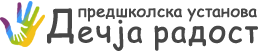     ПОЗИВ ЗА ПОДНОШЕЊЕ ПОНУДЕ       Поштовани,Наручилац, Предшколска установа „Дечја радост“ Бабушница, Вам овим путем  упућује позив да, уколико сте заинтересовани, доставите своју понуду за хлеб и пекарски производи: ОРН: 15810000 за потребе наручиоца, а све према спецификацији датој у Обрасцу понуде, број набавке 2022-4.ПОДАЦИ О НАРУЧИОЦУПредшколска установа „Дечја радост“ Бабушница, улица 7 Бригаде број 18, 18330 Бабушница, ПИБ: 100324803, матични број: 07291604, шифра делатности: 8510, одговорно лице директор, Душица Јовановић.ВРСТА ПОСТУПКАУ складу са чланом 27. став 1. тачка 1. Закона  о јавним набавкама  („Сл. гласник Републике Србије“, бр. 91/2019 ) за набавку истоврсних добара и  услуга чија је укупна процењена вредност на годишњем нивоу нижа од 1.000.000 динара без ПДВ, наручиоци нису обавезни да примењују одредбе наведеног закона, али су у обавези да поштују начела јавних набавки.ПРЕДМЕТ НАБАВКЕПредмет набавке је набавка хлеб и пекарски производи: ОРН: 15810000 за потребе наручиоца, а све према спецификацији датој у Обрасцу понуде.НАЧИН ПОДНОШЕЊА ПОНУДА Понуде се достављају на адресу наручиоца: Предшколска установа „Дечја радост“ Бабушница, улица 7 Бригаде број 18, 18330 Бабушница, са назнаком: хлеб и пекарски производи: ОРН: 15810000, 2022-4 поштом или личном доставом на наведену адресу, као и на маил адресу pubabusnica@mts.rs или sekretar.vrticbb@gmail.com.РОК ЗА ПОДНОШЕЊЕ ПОНУДАРок за подношење понуда је 14. 02. 2022. год. до 14.00 часова. КРИТЕРИЈУМ ЗА ИЗБОР НАЈПОВОЉНИЈЕ ПОНУДЕКритеријум за избор најповољније понуде биће најнижа понуђена цена, а у случају истих цена повољнијом ће се сматрати понуда која има краћи рок испоруке предметних добара. Ако су и цена и рок исти, повољнија ће бити она понуда која има дужи рок плаћања.РОК ЗА ДОНОШЕЊЕ ОДЛУКЕ 	      Рок за доношење одлуке о избору најповољније понуде је три дана од дана отварања понуда.КОНТАКТ      Лице за контакт је Адријана Јовановић, секретар установе, телефон 010/385202, е-маил sekretar.vrticbb@gmail.com